Πρόγραμμα 1Health Economics and Strategic Management in the Healthcare sector (online, στα ελληνικά)Strategic Management and LeadershipMarketing Management in Healthcare sector Business Plan and Return on Investment (ROI)Innovative solutions in healthcare: the example of personalized therapeuticsHealth Economics and Innovation, healthcare expenses Health Technology Assessment (HTA) Modeling and Probabilistic analysis, Βudget Impact AnalysisPricing, Reimbursement and Positioning innovative products Στόχος του προγράμματος: Οι συμμετέχοντες θα έχουν την δυνατότητα να παρακολουθήσουν τα παραπάνω θέματα από διακεκριμένοι διδάσκοντες στο χώρο τον οικονομικών και της υγείας. Το πρόγραμμα διδάσκεται διαδικτυακά σε πραγματικό χρόνο, δίνοντας την ευκαιρία στους συμμετέχοντες να παρακολουθήσουν ενεργά το πρόγραμμα ή να το παρακολουθήσουν βιντεοσκοπημένα στο δικό τους ελεύθερο χρόνο. Οι διδάσκοντες θα είναι διαθέσιμοι για απορίες και συζήτηση κατά τη διάρκεια του προγράμματος ή και ηλεκτρονικά.Σε ποιους απευθύνεται: Οικονομολόγους, Επαγγελματίες Υγείας (Ιατροί, Φαρμακοποιοί, Βιοεπιστήμονες), Στελέχη Εταιριών, Εργαζόμενους σε Δημόσιους Οργανισμούς στο χώρο της υγείας (ΕΟΦ, ΕΟΠΥΥ, Υπουργείο Υγείας), Επιχειρηματίες που δραστηριοποιούνται στον χώρο της υγείας. Διάρκεια: Το πρόγραμμα έχει διάρκεια 4 μήνες από Μάρτιο έως τέλος Ιουνίου. Κάθε εβδομάδα θα υπάρχει μια 3ωρη εκπαιδευτική συνάντηση, η οποία θα διεξάγεται διαδικτυακά (σύνολο 48 ώρες). Εκτός από τις σταθερές συναντήσεις, θα παρέχονται και διαλέξεις φροντιστηριακού τύπου για διευκρινίσεις και συζητήσεις πραγματικών περιπτώσεων για την καλύτερη κατανόηση των εννοιών που συζητήθηκαν καθώς και την προετοιμασία για την τελική εξέταση. H εκπαίδευση θα βιντεοσκοπείται και όλοι οι συμμετέχοντες θα λαμβάνουν το βίντεο και την παρουσίαση μετά από κάθε συνάντηση. Μετά το πέρας του προγράμματος θα χορηγείται πιστοποιητικό παρακολούθησης από το Golden Helix Foundation. Η παρακολούθηση της εκπαίδευσης θα γίνεται μόνο διαδικτυακά από  τον Μάρτιο μέχρι και τον Ιούνιο του 2024, σύμφωνα με το πρόγραμμα που αναφέρεται παρακάτω. Η έναρξη των διαλέξεων προγραμματίστηκε για την Τετάρτη 13 Μαρτίου 2024 στις 17.30μμ-20.30μμ (τρίωρη διάλεξη).Διδάσκοντες: Διακεκριμένοι ερευνητές και καθηγητές Πανεπιστημίου, σύντομα βιογραφικά παρατίθενται στο τέλος της σελίδας.Τιμή: 350 ευρώ, έκπτωση 10%  για φοιτητές. Αποπληρωμή σε 3 δόσεις (1η δόση: 29/2/2024, 2η δόση: 1/5/2024 και εξόφληση 10/6/2024)Εγγραφές: Οι εγγραφές διαρκούν μέχρι 29/02/2024 Για περισσότερες πληροφορίες και αίτηση εγγραφής μπορείτε να επικοινωνείτε μέσω ηλεκτρονικού ταχυδρομείου office@redi4health.gr  .Πρόγραμμα 2Health Economics and Strategic Management in the Healthcare sector (Ποσειδώνος 70, 4ος όροφος, Γλυφάδα 166 75, Αθήνα, στα ελληνικά).Strategic Management and LeadershipMarketing Management in Ηealthcare sectorHealth Εconomics and Ιnnovation, healthcare expenses Innovative solutions in healthcare: the example of personalized therapeuticsHealth Technology Assessment (HTA) Modeling and Probabilistic analysis, Βudget Impact Analysis, Return on InvestmentPricing, Reimbursement and Positioning innovative products Στόχος του προγράμματος: Οι συμμετέχοντες θα έχουν την δυνατότητα να παρακολουθήσουν τα παραπάνω θέματα από διακεκριμένοι διδάσκοντες στο χώρο τον οικονομικών και της υγείας. Το πρόγραμμα είναι δια ζώσης δίνοντας την ευκαιρία στους συμμετέχοντες να παρακολουθήσουν ενεργά το πρόγραμμα. Οι διδάσκοντες θα είναι διαθέσιμοι για απορίες και συζήτηση κατά τη διάρκεια του προγράμματος ή και ηλεκτρονικά. Ο στόχος του προγράμματος αυτού θα είναι να δοθεί έμφαση σε πρακτικές δεξιότητες και γνώσεις που ζητούνται από το εργασιακό περιβάλλον, όπως παράδειγμα η εργασία σε φαρμακευτικές εταιρίες. Θα δίνονται πρακτικές ασκήσεις, cases και θα αναλύονται σε ομάδες εργασίας. Όλο το πρόγραμμα στηρίζεται στην φυσική παρουσία των συμμετεχόντων. Σε ποιους απευθύνεται: Οικονομολόγους, Επαγγελματίες Υγείας (Ιατροί, Φαρμακοποιοί, Βιοεπιστήμονες), Στελέχη Εταιριών, Εργαζόμενους σε Δημόσιους Οργανισμούς στο χώρο της υγείας (ΕΟΦ, ΕΟΠΥΥ, Υπουργείο Υγείας), Επιχειρηματίες που δραστηριοποιούνται στον χώρο της υγείας. Διάρκεια: 2 μήνες (Απρίλιος, Μάιος), Σάββατο 12.00μμ με 15.00μμ (3 ώρες εκπαιδευτικές συναντήσεις)Σάββατο 06 Απριλίου είναι η έναρξη, 12.00 το μεσημέρι σε αίθουσα διδασκαλίας (Ποσειδώνος 70, 4ος όροφος, Γλυφάδα 166 75, Αθήνα). Σύνολο 24 ώρες.Διδάσκοντες: Διακεκριμένοι ερευνητές και καθηγητές Πανεπιστημίου, παρατίθενται σύντομα βιογραφικά στο τέλος της σελίδας.Τιμή: 350 ευρώ, έκπτωση 10%  για φοιτητές.1η δόση 20/03/2024, εξόφληση 15/5/2024Εγγραφές: Οι εγγραφές διαρκούν από  20/03/2024 (επειδή οι θέσεις του προγράμματος είναι περιορισμένες, θα τηρηθεί σειρά προτεραιότητας).Για περισσότερες πληροφορίες και αίτηση εγγραφής μπορείτε να επικοινωνείτε μέσω ηλεκτρονικού ταχυδρομείου office@redi4health.gr Πρόγραμμα 3Health Economics (online courses, στα αγγλικά)Yπάρχουν λεπτομέρειες ήδη στο Golden Helix Academy (https://www.goldenhelix.org/the-academy/)The Golden Helix FoundationΤο Golden Helix Foundation (www.goldenhelix.org) είναι ένας διεθνής μη κερδοσκοπικός οργανισμός έρευνας (Non-For Profit Organization and Charity), με στόχο την προώθηση και την ανάπτυξης της έρευνας στον τομέα της εξατομικευμένης ιατρικής και των οικονομικών της υγείας. Το Golden Helix Foundation συμμετέχει στα παρακάτω διεθνή έργα, σε συνεργασία με ερευνητικές προσπάθειες σε όλον τον κόσμο: (α) τα προγράμματα Euro-PGx και SEAPharm, με σκοπό την διακρίβωση της ποικιλομορφίας της συχνότητας φαρμακογονιδωματικών βιοδεικτών σε διάφορες χώρες της Ευρώπης και Νοτιοανατολικής Ασίας, (β) την πανευρωπαϊκή προοπτική κλινική μελέτη φαρμακογονιδιωματικής PREPARE ως μέρος του ευρωπαϊκού προγράμματος U-PGx, στο οποίο είχε τον αποκλειστικό ρόλο στην οικονομική αξιολόγηση των γενετικά καθοδηγούμενων θεραπευτικών παρεμβάσεων σε κλινικά κέντρα σε 7 χώρες, (γ) την πρώτη προοπτική κλινική μελέτη φαρμακογονιδιωματικής στην Μέση Ανατολή Em-HEART, στην οποία είχε τον αποκλειστικό ρόλο στην οικονομική αξιολόγηση των γενετικά καθοδηγούμενων θεραπευτικών παρεμβάσεων σε καρδιολογικούς ασθενείς, (δ) τη συμμετοχή στο πρόγραμμα Genome of Europe, με τη συγχρηματοδότηση δράσεων του προγράμματος αυτού.Παράλληλα με το ερευνητικό έργο το  Golden Helix Foundation έχει στόχο τη μεταφορά και διασπόρά της γνώσης από ερευνητές και επιστήμονες στην ευρύτερη επιστημονική κοινότητα μέσα από συνεργατικά προγράμματα και συνέδρια στον τομέα της φαρμακογονιδιωματικής, της εξατομικευμένης ιατρικής, οικονομικών της υγείας, βιοπληροφορικής και βιοηθικής.Ειδικότερα, (α) έχουν ήδη διοργανωθεί από το 2008 με επιτυχία πάνω από 55 διεθνή συνέδρια σε όλον τον κόσμο σε 44 πόλεις σε 25 χώρες στο πεδίο της Εξατομικευμένης Ιατρικής.(β) τα τελευταία 5 χρόνια οργανώνονται εκπαιδευτικά σεμινάρια 3μηνης διάρκειας μέσω της διαδικτυακής πλατφόρμας του Golden Helix Academy.ΔιδάσκοντεςΒασιλείου ΚωνσταντίνοςΟ κος Κωνσταντίνος Βασιλείου είναι Επίκουρος Καθηγητής με γνωστικό αντικείμενο «Φαρμακευτικό Μάρκετινγκ» στο Τμήμα Φαρμακευτικής του Πανεπιστημίου Πατρών, και μέλος του Εργαστηρίου Φαρμακογονιδιωματικής και Εξατομικευμένης Θεραπείας του ίδιου Τμήματος. Είναι πτυχιούχος του Τμήματος Γεωργικής Οικονομίας του Γεωπονικού Πανεπιστημίου Αθηνών και κάτοχος Μεταπτυχιακού τίτλου σπουδών MSc στην Οικονομική & Μάρκετινγκ Τροφίμων (University of Reading, Αγγλία) και Διδακτορικού τίτλου σπουδών στο Μάρκετινγκ – Διαχείριση Εφοδιαστικής Αλυσίδας (Cranfield University, Αγγλία). Από το 2004 διδάσκει σε ιδρύματα τριτοβάθμιας εκπαίδευσης, μεταξύ των οποίων το Πανεπιστήμιο Πατρών, το Πανεπιστήμιο Ιωαννίνων, το πρώην ΤΕΙ Δυτικής Ελλάδας και το Ελληνικό Ανοικτό Πανεπιστήμιο, μαθήματα σχετικά με το Μάρκετινγκ, την Οικονομική και τη Διοίκηση των Επιχειρήσεων σε προπτυχιακό και μεταπτυχιακό επίπεδο. Μεταξύ άλλων, από το 2022 είναι συντονιστής και διδάσκων στο μάθημα «Εξατομικευμένη Ιατρική, Δημόσια Υγεία & Οικονομικά» του ΔΠΜΣ «Εξατομικευμένη Ιατρική» των Τμημάτων Ιατρικής και Φαρμακευτικής του Πανεπιστημίου Πατρών, ενώ την περίοδο 2009-2018 δίδαξε στο ΠΜΣ με ειδίκευση “Φαρμακευτικό Μάρκετινγκ” του Τμήματος Φαρμακευτικής του ΠανεπιστημίουΠατρών μαθήματα, όπως Φαρμακοοικονομία, Σχεδιασμός Στρατηγικών Marketing, Ολοκληρωμένη Επικοινωνία Μάρκετινγκ κ.α. Την περίοδο 2001-2020 παρείχε συμβουλευτικές υπηρεσίες σε επιχειρήσεις με κύρια αντικείμενα δράσης την εκπόνηση και τεχνική υποστήριξη υλοποίησης επιδοτούμενων επενδυτικών σχεδίων, την παροχή επιχειρηματικών συμβουλών και συμβουλών διαχείρισης, την εκπόνηση ερευνών αγοράς, κλπ. Τα τρέχοντα ερευνητικά του ενδιαφέροντα άπτονται στο μάρκετινγκ και την οικονομική ανάλυση στο χώρο του φαρμάκου και της φροντίδας υγείας, με έμφαση στις εφαρμογές της εξατομικευμένης ιατρικής. Tο ερευνητικό του έργο περιλαμβάνει πάνω από 55 δημοσιεύσεις που έχουν παρουσιαστεί σε διεθνή επιστημονικά συνέδρια και έχουν δημοσιευτεί σε έγκριτα διεθνή επιστημονικά περιοδικά, συμπεριλαμβανομένων των International Journal of Supply Chain Management, Journal of Retailing and Consumer Services, Health Policy, Omics a Journal of Integrative Biology και Human Genomics. Παράλληλα, είναι κριτής (reviewer) σεέγκριτα διεθνή επιστημονικά περιοδικά όπως Health Policy, Pharmacogenomics (Future Medicine), Frontiers in Pharmacology (Frontiers), Personalized Medicine (Future Medicine), BMC Medical Education κ.α. Επίσης, έχει συγγράψει 3 βιβλία, 1 εκ των οποίων στην Οικονομική Αξιολόγηση Υπηρεσιών Υγείας (εκδ. Παρισιάνου), και 1 στο «Marketing and the Customer Value Chain: Integrating Marketing and Supply Chain Management» (Routledge).Βοζίκης ΑθανάσιοςΚαθηγητής, Διευθυντής του Εργαστηρίου «Οικονομικών και Διοίκησης της Υγείας», Πανεπιστήμιο Πειραιώς, Τμήμα Οικονομικής ΕπιστήμηςΚαθηγητής στο Τμήμα Οικονομικής Επιστήμης του Πανεπιστημίου Πειραιώς, με ειδίκευση στα Οικονομικά της Υγείας και τα Πληροφοριακά Συστήματα.Διδάκτορας του Πανεπιστημίου Πειραιώς στα Οικονομικά της Υγείας και τα Πληροφοριακά Συστήματα, κάτοχος Μεταπτυχιακού τίτλου (M.Sc.) του Πανεπιστημίου Αθηνών στην Πληροφορική της Υγείας (Health Informatics) και πτυχιούχος του Τμήματος Δημόσιας Διοίκησης του Πάντειου Πανεπιστημίου.Είναι Διευθυντής του Εργαστηρίου «Οικονομικών και Διοίκησης της Υγείας» του Παν. Πειραιώς και έχει θητεύσει ως Πρόεδρος της Επιτροπής Διαπραγμάτευσης του Ε.Ο.Π.Υ.Υ. και ως μέλος του Εθνικού Συμβουλίου Δημόσιας Υγείας. Έχει συμμετάσχει σε επιτροπές ως εμπειρογνώμονας Αξιολόγησης Τεχνολογιών Υγείας, Διαπραγματεύσεων και ανασχεδιασμού διαδικασιών, επιχειρησιακού και στρατηγικού σχεδιασμού και ανάπτυξης συστημάτων του τομέα υγείας, δημόσιων οργανισμών και ιδιωτικών επιχειρήσεων. Έχει επίσης διατελέσει μέλος ερευνητικών ομάδων σε διεθνή, ευρωπαϊκά και εθνικά έργα και μέλος επιτροπών υλοποίησης και αξιολόγησης έργων της Κοινωνίας της Πληροφορίας.Έχει διδάξει μαθήματα σε προπτυχιακό και σε μεταπτυχιακό επίπεδο και έχει δημοσιεύσει μεγάλο αριθμό ερευνητικών εργασιών και μονογραφιών σε διεθνή και εγχώρια περιοδικά και πρακτικά συνεδρίων.Περιστέρης ΠλάτωνΟ κος Πλάτων Περιστέρης είναι κάτοχος Διδακτορικού Διπλώματος στη Βιοχημεία και Πτυχίου στην Ανθρώπινη Βιολογία από το Πανεπιστήμιο Claude Bernard – LYON I της Λυών της Γαλλίας. Επιτέλεσε ερευνητικό έργο για περισσότερο από 10 χρόνια σε ερευνητικά εργαστήρια εργαζόμενος σε διάφορα θέματα όπως οξεία φλεγμονή, αγγειογένεση, καρκίνος και κυτταρογενετική.Κατόπιν εισήλθε στο χώρο της Φαρμακοβιομηχανίας όπου απέκτησε πάνω από 25 χρόνια εμπειρίας σε σημαντικές θέσεις ευθύνης καθοδηγώντας ομάδες σε περιοχές όπως Ιατρικές Υποθέσεις (Medical Affairs), Κανονιστικά θέματα (Regulatory), Ποιοτικός Έλεγχος, Δημόσιες Υποθέσεις (Public Affairs) και Τιμολόγηση & Αποζημίωση για τις αγορές της Ελλάδας, Κύπρου και Μάλτας.Από το 2014, εργάζεται ως ανεξάρτητος Σύμβουλος Φαρμακευτικών Επιχειρήσεων παρέχοντας υπηρεσίες σε πολλές Ελληνικές και πολυεθνικές εταιρίες σε τομείς της ειδικότητας του ενώ συνεργάζεται ως Ερευνητής με το Ερευνητικό Ινστιτούτο WifOR και το Εργαστήριο Οικονομικών και Διοίκησης της Υγείας του Πανεπιστημίου Πειραιώς.Είναι συγγραφέας περισσότερων από 30 δημοσιεύσεων, πόστερ και προφορικών ανακοινώσεων.Πολλάλης ΙωάννηςΔιδάκτορας (Ph.D.) του University of Pittsburgh-Business School (Pennsylvania, USA) με ειδίκευση στην Στρατηγική Επιχειρήσεων & στα Πληροφοριακά Συστήματα Διοίκησης  (υπότροφος του Ιδρύματος “Α.Σ. Ωνάσης” και του Προγράμματος NATO ‘’Science & Research Fellowships”).  Πτυχιούχος του Πανεπιστημίου Πειραιώς (Τμήμα Οικονομικής Επιστήμης) και κάτοχος ΜΒΑ του University of Scranton-Graduate School of Management (Pennsylvania, USA).Κατά τα έτη 1993-1998 διετέλεσε Καθηγητής στην έδρα Στρατηγικού Σχεδιασμού Συστημάτων Πληροφορικής στο Syracuse University (New York, USA) ενώ ταυτόχρονα συνεργαζόταν σε ερευνητικά έργα με το University of Southern California (Los Angeles, USA).  Παράλληλα, κατά το διάστημα 1989-1997 διετέλεσε σύμβουλος σε επιχειρήσεις και Πανεπιστήμια της Βορείου Αμερικής όπως: University of Pittsburgh’s Center for Executive Education (στρατηγικός σχεδιασμός συστημάτων πληροφορικής και εκπαίδευση ανωτάτων στελεχών επιχειρήσεων), ΙΒΜ-New York (στρατηγική χρήση πόρων πληροφορικής-Business Intelligence, Data Warehousing), Pittsburgh Plate Glass International (Business Simulation Games), Copperweld Co. (συστήματα ηλεκτρονικού εμπορίου & EDI), Carrier Co. (Syracuse, NY) και Xerox Co. (Rochester, NY) και ISG Weirton Steel Corporation (West Virginia), ως σύμβουλος σε θέματα Στρατηγικού Σχεδιασμού.Διδάσκει σε προπτυχιακά και μεταπτυχιακά προγράμματα (Πανεπιστήμιο Πειραιώς, Ελληνικό Ανοικτό Πανεπιστήμιο, Διεθνές Πανεπιστήμιο Ελλάδος, Ιατρική Σχολή Πανεπιστημίου Αθηνών) καθώς και σε προγράμματα στελεχών επιχειρήσεων (Ελλάδα, Κύπρο, Καζακστάν & Αμερική ως επισκέπτης καθηγητής) στα οποία έχει τιμηθεί με πολλά βραβεία Αριστείας & Εξαίρετης Διδασκαλίας.Στην Ελληνική αγορά, είναι μέλος του ΔΣ και μέλος της Επιτροπής Ελέγχου της Ελληνικής Αναπτυξιακής Τράπεζας και έχει διατελέσει πρόεδρος (2020-2022) της Επιτροπής για την «Εξειδίκευση των Προδιαγραφών της Νέας Επενδυτικής Πολιτικής του Υπουργείου Ανάπτυξης & Επενδύσεων» (Νέος Αναπτυξιακός Νόμος), καθώς και πρόεδρος πολλών επιτροπών ανάπτυξης συστημάτων πληροφορικής και ειδικός τεχνικός σύμβουλος σε πολλά έργα δημοσίων οργανισμών σε θέματα επιχειρησιακού και στρατηγικού σχεδιασμού και ανασχεδιασμού διαδικασιών (BPR). Επίσης, είναι σύμβουλος πολλών ιδιωτικών επιχειρήσεων σε θέματα Ηγεσίας & Ανάπτυξης Προσωπικού, Ανάπτυξης Οράματος & Εταιρικής Ταυτότητας, Σχεδίων Μάρκετινγκ, Στρατηγικών Σχεδίων Συστημάτων Πληροφορικής, Συστημάτων Μέτρησης Αποδοτικότητας (Performance Measurement – Balanced Scorecard Systems) και Συστημάτων Παρακολούθησης και Αξιολόγησης Υλοποίησης Στόχων Στρατηγικής.Εκπαιδευτής μεσαίων και ανωτάτων στελεχών μεγάλου αριθμού Ελληνικών και Πολυεθνικών επιχειρήσεων μεταξύ των οποίων (προγράμματα ανάπτυξης στελεχών): Dixons’ South Europe, IASO General Hospital, Σύνδεσμος Ελληνικών Κλινικών, L’Oreal Hellas, Hermes Group-Cyprus, Interamerican Insurance Group, Χρυσός Οδηγός, AMGEN Hellas, Oriflame Hellas, Σύλλογος Φαρμακοποιών, Εθνική Τράπεζα Ελλάδος, , Ελληνική Τράπεζα, Μύθος Ζυθοποιία, ING Insurance Group, MDRT Association, LIMRA Int’l, GAMA Hellas. Έχει προσκληθεί ως ομιλητής από το 2001 περισσότερες από 200 φορές σε επιστημονικά και επαγγελματικά συνέδρια (Keynote & Motivational Speaker), επίσημες διοργανώσεις και σε εκδηλώσεις οργανισμών όπως Πανεπιστήμια, Επιχειρήσεις, Κοιν. Οργανώσεις, Επιμελητήρια και Κοινωφελή Ιδρύματα.Από τον Μάρτιο του 1999 είναι καθηγητής του Πανεπιστημίου Πειραιώς στο Τμήμα Οικονομικής Επιστήμης όπου διδάσκει τα μαθήματα: Επιχειρησιακή Στρατηγική & Πολιτική, Στρατηγικό Μάρκετινγκ, Διεθνής  Ανταγωνισμός, Πληροφοριακά  Συστήματα Διοίκησης και Διοίκηση & Αξιολόγηση Υπηρεσιών Υγείας. Είναι ιδρυτής (2001) και διευθυντής του Μεταπτυχιακού Προγράμματος Σπουδών «Οικονομική & Επιχειρησιακή Στρατηγική». Είναι επίσης, ιδρυτής (2017) & διευθυντής του Εργαστηρίου “Στρατηγικής Ηγεσίας & Ψηφιακού Μετασχηματισμού” (iLEADS Lab) ως Κέντρου ¨Έρευνας & Εκπαίδευσης. Για το διάστημα 2022-2024 έχει εκλεγεί Πρόεδρος του Τμήματος Οικονομικής Επιστήμης.‘Έχει διατελέσει Visiting Professor σε προγράμματα εκπαίδευσης στελεχών επιχειρήσεων του University of Pittsburgh (Katz Graduate School of Business) και του Syracuse University (Leadership Institute), New York. Έχει δημοσιεύσει 18 βιβλία (μαζί με επιμέλειες βιβλίων), μεγάλο αριθμό ερευνητικών εργασιών και μονογραφιών σε διεθνή επιστημονικά περιοδικά και πρακτικά συνεδρίων και έχει διατελέσει Συντάκτης Βορείου Αμερικής για το υψηλού κύρους επιστημονικό περιοδικό International Journal of Information Management και μέλος της διεθνούς επιτροπής σύνταξής του (1999-2021), όπως και του Journal of Marketing & Operations Management Research, καθώς και μέλος πολλών άλλων διεθνών επιστημονικών περιοδικών και συνεδρίων.Μητροπούλου ΧριστίναΗ κα Χριστίνα Μητροπούλου είναι Ερευνήτρια με εξειδίκευση στα Oικονομικά της Yγείας με έμφαση την Εξατομικευμένη Ιατρική και Θεραπεία και Διευθύνουσα Σύμβουλος στο Golden Helix Foundation, έναν Διεθνή Ερευνητικό και Εκπαιδευτικό μη κερδοσκοπικό οργανισμό με έδρα το Λονδίνο (www.goldenhelix.org).  Από το 2022 είναι Επισκέπτρια Επίκουρη Καθηγήτρια στο United Arab Emirates University, College of Medicine and Health Sciences, Department of Genetics and Genomics στο Al-Ain του Abu Dhabi, Ηνωμένα Αραβικά Εμιράτα. Αποφοίτησε από το Τμήμα Οικονομικών, Νομικών και Πολιτικών Επιστημών του Εθνικού και Καποδιστριακού Πανεπιστημίου Αθηνών, ενώ έλαβε μεταπτυχιακό δίπλωμα Διοίκησης Επιχειρήσεων (ΜΒΑ) από το NIMBAS University School of Business (Ουτρέχτη, Ολλανδία) και διδακτορικό στο πεδίο των Οικονομικών της Υγείας από την Ιατρική Σχολή του Πανεπιστημίου Erasmus (Ρόττερνταμ, Ολλανδία). Παράλληλα είναι μέλος της διοικούσας επιτροπής (Executive Board) του Ευρωπαϊκού ερευνητικού προγράμματος Ubiquitous Pharmacogenomics (U-PGx; www.upgx.eu) που χρηματοδοτείται από την Ευρωπαϊκή Επιτροπή.Επιπλέον, συμμετέχει σε εκπαιδευτικές δράσεις της Golden Helix Academy με τη διδασκαλία στα μαθήματα (α) Economic Evaluation in Healthcare Systems (Health Technology Assessment, economic evaluation in Genomic Medicine), (β) Health Economics and Decision Making (Pharmaceutical Price Regulation and Reimbursement, Economics for healthcare professionals, Health Economics, insurance) και τη διοργάνωση διεθνών επιστημονικών συνεδρίων. Η κα Μητροπούλου έχει πάνω από 50 δημοσιεύσεις και κεφάλαια σε ξενόγλωσσα βιβλία ενώ έχει συγγράψει δύο διεθνή βιβλία στο πεδίο της οικονομικής αξιολόγησης στην εξατομικευμένη ιατρική που έχουν δημοσιευθεί από την Elsevier/Academic Press με τίτλους: (α) Economic Evaluation in Genomic Medicine, ISBN 978-0128014974, 2015 και Economic evaluation of Genomic and Precision Medicine, ISBN 9780128133828; 2021. Έχει λάβει χρηματοδότηση ως κύρια ερευνήτρια από την Ευρωπαϊκή Επιτροπή από τα προγράμματα FP6, FP7 και Horizon2020.Πατρινός ΓεώργιοςΟ κος Γεώργιος Παν. Πατρινός είναι Τακτικός Καθηγητής Φαρμακογονιδιωματικής και Φαρμακευτικής Βιοτεχνολογίας στο εργαστήριο Φαρμακογονιδιωματικής και Εξατομικευμένης Θεραπείας του Τμήματος Φαρμακευτικής του Πανεπιστημίου Πατρών. Διετέλεσε από το 2010 έως τα τέλη του 2022 τακτικό μέλος και εκπρόσωπος της Ελλάδας στην ομάδα εμπειρογνωμόνων φαρμακογονιδιωματικής της Ευρωπαϊκής Υπηρεσίας Φαρμάκων (European Medicines Agency, EMA). Επίσης είναι επισκέπτης Τακτικός Καθηγητής στην Ιατρική Σχολή των Πανεπιστημίων Erasmus στο Ρόττερνταμ της Ολλανδίας και στην Ιατρική Σχολή του Πανεπιστήμιου των Ηνωμένων Αραβικών Εμιράτων στο Αμπού Ντάμπι ενώ από το 2018 είναι Πρόεδρος της Παγκόσμιας Κοινοπραξίας Γονιδιωματικής Ιατρικής και από το 2020 αρχισυντάκτης του έγκριτου διεθνούς επιστημονικού περιοδικού The Pharmacogenomics Journal που εκδίδεται από το Nature.Τα ερευνητικά του ενδιαφέροντα άπτονται της κλινικής εφαρμογής και της έρευνας στη φαρμακογονιδιωματική, με έμφαση τα ψυχιατρικά νοσήματα και τις αιμοσφαιρινοπάθειες και στην συσχέτιση γονοτύπου-φαινοτύπου σε κληρονομικά νοσήματα. Επίσης η ερευνητική του ομάδα έχει σημαντικό ρόλο διεθνώς στην ανάπτυξη γενετικών βάσεων δεδομένων για την καταγραφή της γενετικής ποικιλομορφίας διαφόρων πληθυσμών και μεταφραστικών ηλεκτρονικών εργαλείων στο πεδίο της εξατομικευμένης ιατρικής, ενώ από το 2009 δραστηριοποιείται ενεργά στο ερευνητικό πεδίο της Γονιδιωματικής και Δημόσιας Υγείας για την καταγραφή της απήχησης και της κατανόησης της Γενετικής και εξατομικευμένης ιατρικής.Ο κ. Πατρινός έχει 325 δημοσιεύσεις σε έγκριτα επιστημονικά περιοδικά, είναι συγγραφέας πάνω από 15 επιστημονικών συγγραμμάτων, συμπεριλαμβανομένου του ξενόγλωσσου βιβλίου «Molecular Diagnostics», που εκδίδεται από την Academic Press, στην 3η έκδοσή του, το οποίο έχει μεταφραστεί και στα ελληνικά. Είναι μέλος της συντακτικής επιτροπής πολλών επιστημονικών περιοδικών. Διετέλεσε ιδρυτικό μέλος και Γενικός Γραμματέας της Ευρωπαϊκής Εταιρείας Φαρμακογονιδιωματικής (ESPT), Γενικός Γραμματέας του Συνδέσμου Ιατρικών Γενετιστών Ελλάδας και μέλος του Δ.Σ. της Human Genome Variation Society, ενώ πρόσφατα εξελέγη μέλος του ΔΣ της Παγκόσμιας Εταιρείας Φαρμακογονιδιωματικής. Είναι μέλος διαφόρων ευρωπαϊκών και διεθνών επιτροπών αξιολόγησης, ενώ έχει δώσει πολλές ομιλίες ως προσκεκλημένος ομιλητής σε ελληνικά και διεθνή συνέδρια και τα ερευνητικά του προγράμματα έχουν τύχει χρηματοδότησης κυρίως από ευρωπαϊκούς αλλά και εθνικούς πόρους.   Φραγκουλάκης ΒασίλειοςΟ Δρ. Φραγκουλάκης Βασίλειος είναι οικονομολόγος με συνεχή επαγγελματική και ερευνητική εμπειρία είκοσι δύο ετών. Κατέχει πτυχίο οικονομικών, μεταπτυχιακό δίπλωμα στα εφαρμοσμένα οικονομικά (υποτροφία) και διδακτορικό δίπλωμα (αριστείο και πρωτείο) στα οικονομικά της υγείας από το Πανεπιστήμιο Αθηνών. Διετέλεσε υποψήφιος διδάκτορας στην εφαρμογή τεχνικών μηχανικής μάθησης στην φαρμακογονιδιωματική ιατρική (Πανεπιστήμιο Πατρών). Είναι μετα-διδακτορικός ερευνητής στο ίδιο αντικείμενο στο Πανεπιστήμιο του Πειραιά. Έχει συν-δημοσιεύσει σαράντα δύο επιστημονικές εργασίες, κεφάλαια σε τρία βιβλία από τον διεθνούς κύρους εκδοτικό οίκο  “Elsevier Academic Press”, τέσσερα κεφάλαια σε βιβλία στην ελληνική γλώσσα και αρκετές μελέτες πεδίου στον τομέα του φαρμάκου. Το αντικείμενο ενασχόλησής του είναι η Οικονομική Αξιολόγηση και η κοστολόγηση Τεχνολογιών Υγείας, η αποτίμηση της ευρύτερης κοινωνικό-οικονομικής επιβάρυνσης της ασθένειας, η στατιστική επεξεργασία πρωτογενών δεδομένων και η χρήση τεχνητών νευρωνικών δικτύων κατά την άσκηση της ιατρικής ακριβείας. Έχει απασχοληθεί ως σύμβουλος τουλάχιστον σε τριάντα πολυεθνικές ή ελληνικές εταιρείες στην Ελλάδα και το εξωτερικό, ενώ διατηρεί μακροχρόνια συνεργασία σε επαγγελματικό και ερευνητικό επίπεδο με ένα εκτεταμένο δίκτυο καταξιωμένων συναδέλφων. Απασχολείται τα τελευταία εννέα έτη ως “Senior Scientific Advisor” στο «Τhe Golden Helix Foundation», ένα μη-κερδοσκοπικό, επιστημονικό οργανισμό που εδρεύει στο Λονδίνο και ο οποίος αποσκοπεί στην προώθηση της έρευνας και της εκπαίδευσης στην φαρμακο-γονιδιωματική και την εξατομικευμένη ιατρική. Στα πλαίσια των καθηκόντων του έχει συνεργαστεί με το Ερευνητικό Κέντρο Οικονομικών της Υγείας (HERC) του Πανεπιστημίου της Οξφόρδης, ενώ την τρέχουσα περίοδο εργάζεται ως κύριος ερευνητής για την ανάλυση της πολυπληθέστερης παγκοσμίως (7,000 ασθενείς), πολυκεντρικής, ανοιχτής, τυχαιοποιημένης μελέτης που διεξάγεται στον συγκεκριμένο τομέα (U-PGx, PREPARE study, http://upgx.eu/). Είναι σύμβουλος τα τελευταία τέσσερα έτη στο ερευνητικό τμήμα του “Metabolomic Medicine Clinic” –ενός ιατρικού ομίλου όπου ειδικεύεται σε περιπτώσεις αυτοάνοσων και χρόνιων παθήσεων. Η συνεισφορά του έγκειται στην εφαρμογή προχωρημένων ποσοτικών μεθόδων κατά την ανάλυση μεταβολομικών δεδομένων και τον προσδιορισμό της οικονομικής τους αποτελεσματικότητας. Τέλος, τα τελευταία δύο έτη είναι “Senior Scientific Advisor” στον γερμανικό Ερευνητικό οίκο “WifOR Institute”, ο οποίος διεξάγει έρευνα σε τομείς αιχμής της οικονομίας σε διεθνές επίπεδο. Στα πλαίσια της συνεργασίας αυτής, απασχολείται ερευνητικά στον ποσοτικό προσδιορισμό της κοινωνικής αξίας της επένδυσης στον τομέα της Υγείας και εκπαιδευτικά στην ανάπτυξη δεξιοτήτων των νεότερων ερευνητών του Ιδρύματος.      ‘Έχει διδάξει τέσσερα μεταπτυχιακά μαθήματα ως κύριος εισηγητής στο Ανοιχτό Πανεπιστήμιο Κύπρου και το Ανοιχτό Πανεπιστήμιο Frederick, καθώς και τρία προπτυχιακά μαθήματα σε ελληνικά Πανεπιστήμια ως βοηθός διδάσκοντα. Έχει παραδώσει πλήθος σεμιναρίων με μοριοδότηση σε μεταπτυχιακό επίπεδο, πλήθος ομιλιών σε συνέδρια και ιδιωτικές επιχειρήσεις, e-learning courses (Πανεπιστήμιο Πειραιώς), ενώ επίσης είναι topic editor σε ένα περιοδικό και κριτής σε πολλά διεθνή επιστημονικά περιοδικά.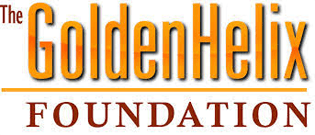 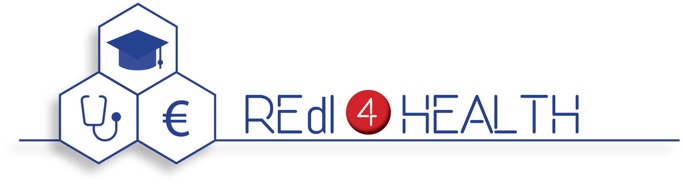 